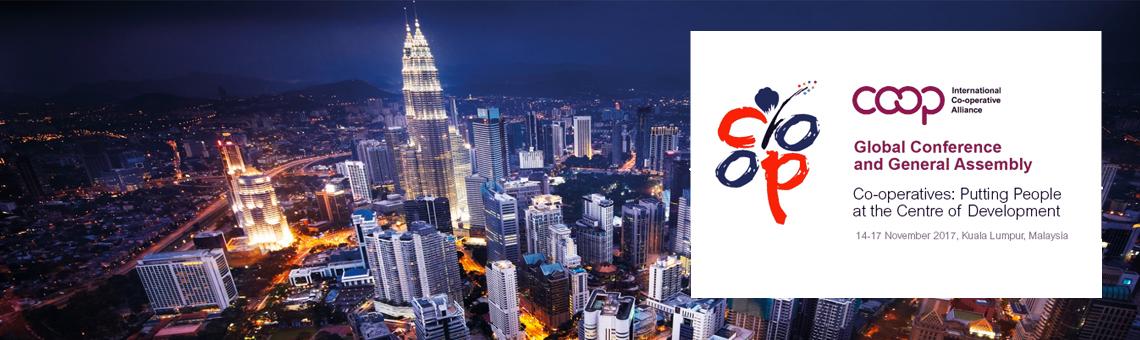 ICA Küresel Konferansı ve Genel Kurulu için davetiyeler gönderildi13-17 Kasım 2017 tarihleri arası Malezya’nın Başkenti Kuala Lumpur’da yapılacak ICA Genel Kurulu ve Küresel Konferansı için bağlı birliklere davetiyeler gönderildi. ICA Genel Müdürü Charles Gould'un tüm bağlı örgütlere gönderdiği davet yazısında ayrıca ICA yönetim kurulu üyeliği için adaylık çağrısı yapıldı ve adaylık formlarını ihtiva eden belgeler de yazı ekinde yer aldı. ICA Genel Kurulu ve Küresel Konferansa katılmayı planlayan birliklerimiz için  yukarda sözü edilen belgeleri özetliyoruz:Küresel Konferans ve Genel Kurul daveti13-14 Kasım sektör toplantıları ve Yönetim Kurulu toplantısı 15-16 Kasım Küresel Konferans 17 Kasım: ICA Genel Kurulu ve Yönetim Kurulu seçimleriGenel Kuruldan 30 gün önce oy pusulaları ve temsilci belgeleri ICA tarafından tüm örgütlere gönderilecek. Genel Kurul ve Konferansa kayıt elektronik olarak yapılacak.Kayıt ücretleri:ICA’ya bağlı örgütlerden katılacaklar kişi başına: 750 EuroMisafirler: 950 EuroGençlik temsilcisi: 200 EuroDelege eşi: 100 Euro.Otel rezervasyonu: Sungate Resort Hotel (Konferans oteli): Tek kişilik oda: MYR 524.70 (120,90 USD). Sunway Pyramid Hotel: MYR 466.40. (107.70 USD). Bu fiyatların Haziran sonuna kadar geçerli olacağı duyuruldu.Yönetim Kurulu seçimleriSeçimlerde;1 Başkan4 Başkan Yardımcısı2 sektör temsilcisi (4'e çıkarılması teklif ediliyor)1 gençlik temsilcisi ve15 üye delegeler arasından seçilmek üzereToplam: 26 kişi Yönetim Kurulunu oluşturacak.Davet yazısı ekinde gönderilen Yönetim Kurulu adaylık formlarının doldurularak 17 Eylül 2017 tarihine kadar ICA’ya seçim komitesine gönderilmesi isteniliyor.ICA Genel Kurulu ve Küresel Konferansa kayıt yaptırmak için şu web adresine başvurulabilir:https://register.malaysia2017.coop/.Genel Kurul ve Küresel Konferans hakkında ayrıntılı bilgi ve gerekli dokümanlara erişim için de aşağıdaki web adresine tıklamak gerekiyor:www.malaysia2017.coop 